PREDLOŽKY MIESTA – PREPOSITIONS OF PLACEPrepositions of place určujú miesto alebo pozíciu daného predmetu. Preložka sa vždy kladie pred podstatné meno.Najčastejšími predložkami miesta sú: IN, AT, ON.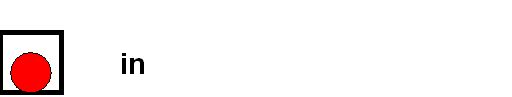 Examples: The dog is in the garden.She is in a taxi.Put it in the box.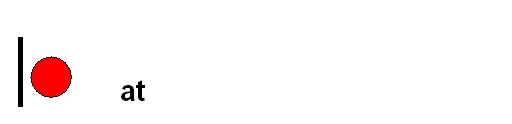 Examples: Someone is at the door.They are waiting at the bus stop.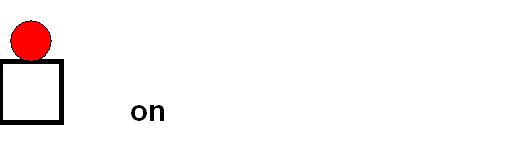 Examples: The cat is sitting on the chair.We live on the first floor.What can you see on the table?Ďalšími predložkami miesta, ktoré sa veľmi často používajú v bežnej komunikácii v angličtine sú: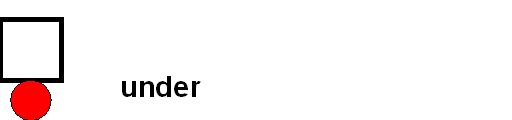 Example: The temperature outside is under 0.The woman is sitting under a tree.What is the cat doing under the chair?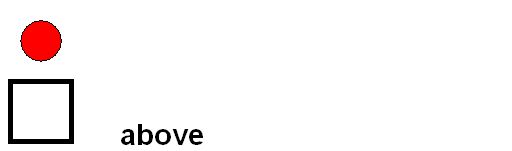 Example: I like watching the planes flying above me.The sign hanging above the door is „NO SMOKING.“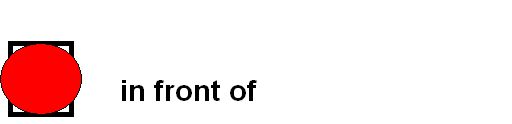 Example: The teacher stands in front of the class.The car is parked in front of the garage.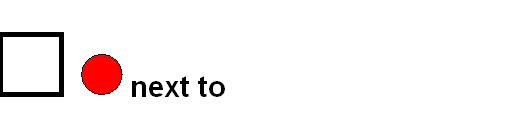 Example: I am standing next to her.
There is a cat next to the chair.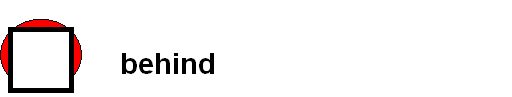 Example: The car park is behind the building.Lucy is behind Peter.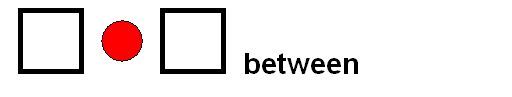 Examples: The prisoner is sitting between two policemen.The car park is between the church and the cinema.ZOPAKUJME SI!
1. Aké predložky miesta poznáme a aký je ich význam?2. Použi predložky in, on a at vo vete.3. Použi predložky under, next to, above, between, behind a in front of vo vete.AKO SA SPÝTAŤ NA SMERAKO ODPOVEDAŤ NA OTÁZKU O SMEREAKO ĎALEKO JE TO?UKAZOVANIE SMERU VODIČOM HOMEWORK:Describe your route to school (from train station in Hlohovec).in (vo vnútri)in (väčšie miesto, mesto)in (v prenesenom význame)in the housein Londonin the newspaperin the garagein the worldin bedin the officein the countryin hospitalat (presnejšie určené menšie miesto)at (v prenesenom význame)at the tableat homeat the cornerat seaat the windowat schoolat Victoria Stationat workon (na ploche)on (v prenesenom význame)on the first flooron footon the tableon holidayon his faceon the farmon the roadon TVunder (pod – vertikálne)under (pod – v prenesenom význame)under the tableunder 10 degrees Celsiusunder my feetunder Queen Victoria (za vlády)under the chairunder five poundsabove (nad – viac ako)above (v prenesenom význame)above the seaabove 200 peopleabove the houseabove 20 pencein front of (pred – iba miestny význam)in front of the carin front of youin front of the children (v ich prítomnosti)next to (vedľa)next to menext to the tablenext to himbehind (za)behind youbehind the housethe man behind the doorbetween (medzi dvoma predmetmi)between you and mebetween the door and the windowExcuse me, could you tell me how to get to bus station?Prepáčte, mohli by ste mi povedať ako sa dostanem na autobusovú stanicu?Excuse me, do you know where the post Office is?Prepáčte, viete kde je pošta?I'm sorry, I don't knowPrepáčte, ale neviemSorry, I'm not from around hereJe mi ľúto, nie som odtiaľtoI'm looking for this address.Hľadám túto adresu.It's this wayJe to tadetoIt's that wayJe to tamtým smeromYou're going the wrong wayIdete nesprávnou cestouYou're going in the wrong directionIdete nesprávnym smeromTake this roadMusíte ísť po tejto uliciGo down thereMusíte ísť tadetoTake the first on the leftOdbočte do prvej ulice vľavoTake the second on the rightOdbočte do druhej ulice vpravoTurn right at the crossroadsNa križovatke odbočte dopravaContinue straight ahead for about a milePokračujte rovno asi 1 mílu (1 míla je približne 1,6 kilometra)Continue past the fire stationPokračujte okolo požiarnej staniceYou'll pass a supermarket on your leftPo ľavej strane prejdete okolo supermarketuKeep going for another …Choďte ďalej asi …hundred yardssto jardov (asi 91 metrov)two hundred metresdvesto metrovhalf milepol míle (asi 800 metrov)kilometrekilometerIt'll be …Uvidíte to …on your leftpo vašej ľavej straneon your rightpo vašej pravej stranestraight ahead of yourovno pred vamiHow far is it?Ako je to ďaleko?How far is it to …?Ako ďaleko je na …?the airportletiskoHow far is it to … from here?Ako ďaleko je odtiaľto na …?the beachplážIs it far?Je to ďaleko?Is it a long way?Je to dlhá cesta?It's …Je to …not farneďalekoquite closecelkom blízkoquite a long waydosť ďalekoa long way on footdlhá cesta pešia long way to walkdlhá cesta pešiabout a mile from hereasi mílu odtiaľto (1 míla je približne 1,6 kilometra)Follow the signs for …Nasledujte značku …the town centrecentrumBirminghamBirminghamContinue straight on past some traffic lightsPokračujte rovno cez niekoľko semaforovAt the second set of traffic lights, turn leftNa druhom semafore odbočte doľavaGo over the roundaboutPrejdite cez kruhový objazdTake the second exit at the roundaboutOdbočte na druhej odbočke z kruhového objazduTurn right at the T-junctionNa T-križovatke odbočte dopravaGo under the bridgePrejdite popod mostGo over the bridgePrejdite cez mostYou'll cross some railway linesPrejdete cez železničnú trať